ประกาศสภาองค์การบริหารส่วนตำบลสองแพรกเรื่อง	กำหนดสมัยประชุมประจำปี 2561-----------------------------	อาศัยอำนาจตามความมาตราข้อ 21 วรรคสอง ของระเบียบกระทรวงมหาดไทยว่าด้วยข้อบังคับการประชุมสภาท้องถิ่น พ.ศ. 2547 ประกอบกับมติที่ประชุมสภาองค์การบริหารส่วนตำบลสองแพรก เมื่อวันที่   9  กุมภาพันธ์  2561  มีมติให้กำหนดสมัยประชุมสามัญประจำปี 2561  จำนวน 4 สมัย ดังนี้สมัยที่ 2 ตั้งแต่วันที่  1  พฤษภาคม 2561  เป็นต้นไปมีกำหนดไม่เกิน 15 วันสมัยที่ 3	 ตั้งแต่วันที่  1  สิงหาคม  2561  เป็นต้นไปมีกำหนดไม่เกิน 15 วันสมัยที่ 4 ตั้งแต่วันที่  3  ธันวาคม  2561 เป็นต้นไปมีกำหนดไม่เกิน 15 วันและกำหนดวันเริ่มประชุมสภาสมัยสามัญประจำปี สมัยแรกของปีถัดไป ในวันที่ 1 กุมภาพันธ์ 2562 เป็นต้นไป มีกำหนดไม่เกิน 15 วันจึงประกาศให้ทราบโดยทั่วกันประกาศ  ณ  วันที่   12   กุมภาพันธ์  2561                                                      วีรวัฒน์  วงษ์จินดา(นายวีรวัฒน์  วงษ์จินดา)ประธานสภาองค์การบริหารส่วนตำบลสองแพรก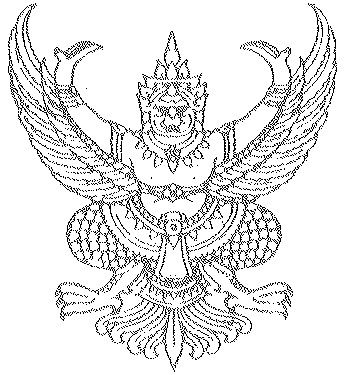 